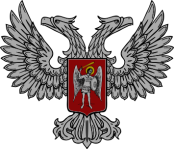 АДМИНИСТРАЦИЯ ГОРОДА ГОРЛОВКАРАСПОРЯЖЕНИЕглавы администрации15  мая  2017 г.		                                                   № 371-рг. ГорловкаОб участии в соревнованияхпо легкой атлетике 20 мая 2017 г.В соответствии с календарным планом физкультурно-спортивных, молодежных и туристских мероприятий Министерства молодежи, спорта и туризма Донецкой Народной Республики на II квартал 2017 года, на основании Положения об открытом первенстве Донецкой Народной Республики по легкой атлетике серии «Олимпийское созвездие», в соответствии со сметой расходов на финансирование спортивных мероприятий отдела физической культуры, спорта и туризма администрации города Горловка на II квартал 2017 года, утвержденного главой администрации города Горловка, руководствуясь п.3.6.6, 4.1 Положения об администрации города Горловка, утвержденным распоряжением главы администрации от 13 февраля 2015 г. № 1-р           1. Направить сборную команду города по легкой атлетике в составе                  33 человека на участие в соревнованиях первенства Донецкой Народной Республики по легкой атлетике серии «Олимпийское созвездие» в г. Донецк 20 мая 2017 года (список прилагается).2. Ответственность за здоровье участников в дороге и на соревнованиях возложить на тренера В.А. Гурей.3. Оплата услуг по питанию и транспорту на период проведения мероприятий производится за счет средств администрации города Горловка согласно сметы расходов на финансирование спортивных мероприятий отдела физической культуры, спорта и туризма администрации города Горловка на II квартал 2017 года, утвержденной главой администрации города Горловка. 4. Координацию работы по исполнению распоряжения возложить на отдел физической культуры, спорта и туризма администрации города Горловка (Паньков), контроль на заместителя главы администрации Жукову В.В.И.о. главы администрациигорода Горловка							                И.С. ПРИХОДЬКО 